						Nunc est Bibendum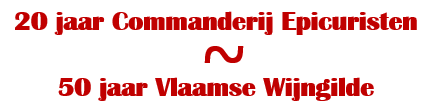 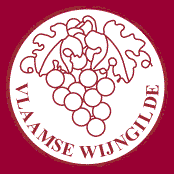 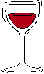 www.epicuristen.beCOMMANDERIJ DE EPICURISTEN – RUPELSTREEK : Proefjaar 2018 - 2019Data & Thema’sBeste leden en losse proevers van de Epicuristen,Sommigen onder jullie zijn al terug in het land, anderen moeten nog vertrekken maar met zekerheid kunnen we stellen dat iedereen een behoorlijke portie zon & hitte heeft doorstaan. Hopelijk kunnen we nog enkele zwoele dagen en koele zomeravonden meepikken en in goed gezelschap genieten van een lekker glas wijn. Toch komt de septembermaand al eens kijken en dan start voor ons een wel heel bijzonder jaar! Het wordt een écht feestjaar: Onze eigen Commanderij De Epicuristen bestaat inmiddels 20 jaar en de Vlaamse Wijngilde viert zijn 50-jarig bestaan. Reden genoeg tot vieren. Meer info hierover krijgen jullie op onze eerste proefavond. Verder mogen we volgend proefjaar vijf nieuwe leden verwelkomen!Ter info voor onze nieuwe leden: Banket en wijnreis zijn facultatief en niet in het inschrijvingsgeld inbegrepenVergeet jullie proefglazen niet op elke proefavondProefavonden starten we normaal om 20 uur (deuren 19:45) - behalve de eersteKan je als lid niet aanwezig zijn, laat het even per mail weten zodat je vrije plaats beschikbaar komt voor eventuele losse proevers Losse proevers melden zich vooraf aan en betalen 30€ voor een avond - ter plaatse met Patrick te verrekenenHieronder kunnen jullie al eens meekijken naar het programma voor ons nieuwe proefjaar 2018-2019. Alweer erg gevarieerd met enkele gastsprekers en eigen leden die een avond brengen. Noteer deze data alvast in jullie agenda zodat jullie niets hoeven te missen.Vrijdag 28 september 2018: Vakantiewijnen. Wie graag zelf een vakantiewijn wil presenteren zorgt voor 2 flessen en wat achtergrond en/of een leuk verhaal. Geef je keuze even door aan Koen, de rekening kan je aan Patrick bezorgen.
Bij de start van dit feestjaar geven we jullie graag nog wat extra info mee. 
Uitzonderlijk start deze eerste proefavond al om19:45 (deuren 19:30).
Vrijdag 19 oktober 2018: De wijnbouwer spreekt. Régis Boucabeille van het gelijknamige domein komt zelf zijn wijnen toelichten en dat op zijn eigen wel heel bijzondere manier. Ter info: deze avond gaat door in het Frans.Vrijdag 07 december 2018: Toscane door Jacques Van Houtte van de wijnzaak Aroma. Voor onze trouwe leden is Jacques ondertussen een gekende waarde. Na Piemonte en Veneto zal Jacques ons onderdompelen (figuurlijk) in de heerlijke wijnen die de Toscaanse regio te bieden heeft.
Zaterdag 19 januari 2019: Banket feesteditie in Kasteel Cantecroy - Cavalieri in Mortsel. Het wordt een topfeest met topwijnen in een kasteelomgeving!
Vrijdag 22 februari 2019:  De 3de editie van ‘Fiësta Vino’ onder de vakkundige leiding van Hilde & Peter. En opnieuw wordt er gespeeld voor de eer, de neus van de avond en een mooie fles wijn.
Vrijdag 26 april 2019: Mallorca. Als bij toeval ontdekt Dirk Schellekens tijdens een fietstocht op Mallorca de kwaliteiten van deze wijnen. Dit ongekende wijngebied wil hij ons graag mee laten ontdekken. Verrassend!.
Van 30 mei tot 01 juni 2019: “Feest”wijnreis Champagne (Michel & Patrick)
Vrijdag 21 juni 2019: Wijnreis door Zuid-Amerika. Raymond Gorremans trok afgelopen voorjaar door Argentinië, Chili en Uruguay op bezoek bij fantastische wijndomeinen en op zoek naar de mooiste wijnen. Raymond komt zijn reisverhaal brengen doorspekt met anekdotes, mooie fotomateriaal en overgoten met een fijne selectie aan bijpassende wijnen. Het lidgeld voor volgend feestjaar blijft opnieuw ongewijzigd op 125 €.
Gelieve dit tegen ten laatste 15 september te storten op de bekende rekening van de club BE60 8601 0850 3370 (uiteraard mag dat nu ok al). Pas bij storting ben je officieel lid. Vóór eind september moeten we het definitieve aantal leden kunnen doorgeven aan de Vlaamse Wijngilde.Leden die nog nieuwe kandidaat-leden willen aanbrengen, gelieve ze in contact te brengen met Patrick of Koen en ze deze mail te forwarden. Losse proevers die zich van de lijst willen laten schrappen of vast lid wensen te worden, graag Koen verwittigen.Noteer de volgende evenementen van de Vlaamse Wijngilde ook al in uw agenda:Zondag 18 november 2018: Nationale Proeven2 & 3 februari 2019: Feest van de Vlaamse Wijngilde! 50jarig lustrumZondag 31 maart 2019: Ken WijnwedstrijdIndien nog vragen, laat niet na één van onze bestuursleden te contacteren.Geniet nog van de vakantie en tot gauw ! In naam van het bestuur,Koen Michel Patrick Peter